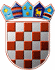                      REPUBLIKA HRVATSKA           KRAPINSKO-ZAGORSKA ŽUPANIJA                     Povjerenstvo za provedbu Oglasa              za prijam u službu u Upravni odjel za	                financije i proračunKLASA: 112-03/21-01/02URBROJ: 2140/01-07-21-19Krapina, 23. travnja 2021. Na temelju članka 20. stavka 4. alineje 3. Zakona o službenicima i namještenicima u lokalnoj i područnoj (regionalnoj) samoupravi („Narodne novine“, broj 86/08., 61/11., 4/18. i 112/19.), Povjerenstvo za provedbu Oglasa za prijam u službu u Upravni odjel za financije i proračun upućujePOZIV NA PRETHODNU PROVJERU ZNANJA I SPOSOBNOSTIDana 29. travnja 2021. godine (četvrtak) s početkom u 8:00 sati u zgradi sjedišta Krapinsko-zagorske županije u Krapini, Magistratska 1, u dvorani za sastanke, održati će se postupak prethodne provjere znanja i sposobnosti kandidata za prijam u službu u Upravni odjel za financije i proračun, a temeljem Oglasa za prijam u službu na određeno vrijeme u Upravni odjel za financije i proračun KLASA: 112-03/21-01/02, URBROJ: 2140/01-07-21-1) zbog obavljanja poslova čiji se opseg privremeno povećao, za radno mjesto viši referent za financije i proračun. Oglas je  objavljen pri Hrvatskom zavodu za zapošljavanje Područnom uredu Krapina i na službenoj mrežnoj stranici Krapinsko-zagorske županije www.kzz.hr  6. travnja 2021. godine.Formalne uvjete propisane Oglasom ispunjavaju i mogu pristupiti prethodnoj provjeri znanja i sposobnosti za navedeno radno mjesto, kandidat/kinja sljedećih inicijala: L. Br.D. Mi.Kada pristupe testiranju, pozvani su dužni predočiti osobnu iskaznicu radi identifikacije. Ako tko od pozvanih ne pristupi testiranju, smatrati će se da je prijava na Oglas povučena. Opis poslova, podaci o plaći, način obavljanja prethodne provjere znanja i sposobnosti kandidata i iz kojeg područja te pravni i drugi izvori za pripremanje kandidata za prethodnu provjeru znanja i sposobnosti objavljeni su u na web stranici Krapinsko-zagorske županije: http://www.kzz.hr/oglas-na-odredeno-uo-fip-20210406. Pri dolasku na prethodnu provjeru znanja i sposobnosti te cijelo vrijeme tijekom provođenja testiranja, kandidati su dužni primjenjivati sve potrebne epidemiološke mjere. Prethodnu provjeru znanja i sposobnosti provodi Povjerenstvo za provedbu Oglasa za prijam u službu u Upravni odjel za financije i proračun.Ovaj Poziv objaviti će se na web stranici Krapinsko-zagorske županije, www.kzz.hr  i na Oglasnoj ploči Krapinsko-zagorske županije u prizemlju zgrade sjedišta Krapinsko-zagorske županije u Krapini, Magistratska 1.                                                                                    PREDSJEDNICA POVJERENSTVA                                                                                                       Dijana Marmilić